North Mississauga Soccer Club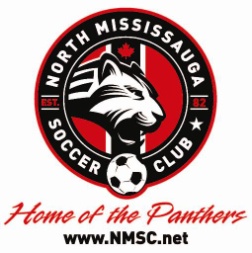 Referee - Game Summary FormPlease attach the original game sheet for each game you list.  Game sheets must be signed by both team coaches and yourself.  Goal scorers and all discipline must be listed on the game sheet. All caution/dismissal/special incident reports must be submitted.  Payment will not be issued without an accompanying, completed, game sheet.Payments are processed bi-monthly by cheque.  Cheques can be picked-up at the office when ready.Name: 	_______________________________________________ 	 Date Submitted: ________________________ Address:____________________________________Apt #: _______ City:________________________ P/C: __________Phone #: (______)_____________________     Email Address: _______________________________________________                            2017 NMSC Referee Rate of Pay: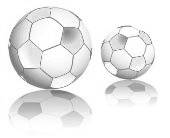 Age GroupU9U10U11U12U14U16U19AdultReferee Pay *$16$18$20$22$35$40$45$60Assistant Referee Pay$20$25$25$35Date of Game(R) - Referee (AR) – Assistant FieldAge GroupPay RateExample: June 2ARLisgar #1B U1520TOTAL OWINGTOTAL OWING